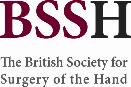 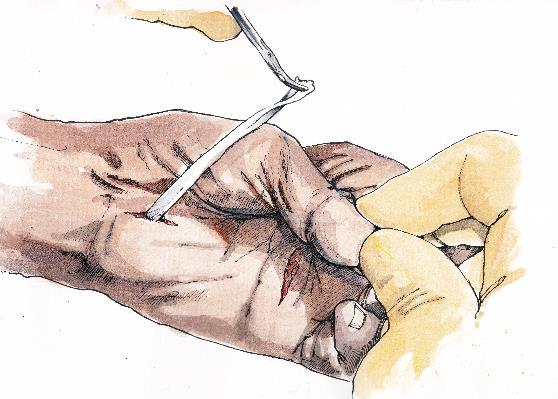 SO YOU WANT TO BE A HAND SURGEON…One day course, organised by the British Society for Surgery of the Hand, on the practice of Hand Surgery. This course is aimed primarily at the Core Surgery Trainee who has decided on a career in Surgery, but has yet to choose specialty. It is, however, open to all, from Students to those in formal Plastic Surgery or Orthopaedic Training.The course will cover all levels of a career in Hand Surgery, from the early stages of training up to practice as a Consultant. Faculty has been selected from all levels – Foundation doctor to Consultant Hand Surgeons.Venue: The Royal College of Surgeons of England, Lincoln’s Inn Fields, London, WC2A 3PECost: Free; deposit retained against attendanceDate: Saturday 8th April 2017Course Organiser and Faculty Head: Donald Sammut, Hand SurgeonDetails and Application: BSSH Secretariat: secretariat@bssh.ac.ukSO YOU WANT TO BE A HAND SURGEON?INTRODUCTION TO HAND SURGERYSaturday 8th April 2017Royal College of Surgeons of England, LondonRegistration FormPlease note: Attendance at the course is free of charge, however we request credit/debit card details from all delegates. If you do not attend, your booking will be subject to a £15 cancellation fee. This will be taken after the meeting.Card Details:
Mastercard / Visa / Visa Electron / Maestro (Please circle)I understand the above conditions of registrationTo book your place on the course, please complete this form and send to:secretariat@bssh.ac.uk British Society for Surgery of the HandRoyal College of Surgeons, 35-43 Lincoln’s Inn FieldsLondon WC2A 3PEName:Medical School/Year:Hospital/Grade:Correspondence Address:Mobile:Email:Card Number: 	Expiry Date:Validation Code:Billing Address:Signature:Date: